Skriveskabelon til afdelingsnyhederNår du skal lave nyheder til din afdelingshjemmeside, vil du lette sekretærens arbejde ved at benytte dette skema. 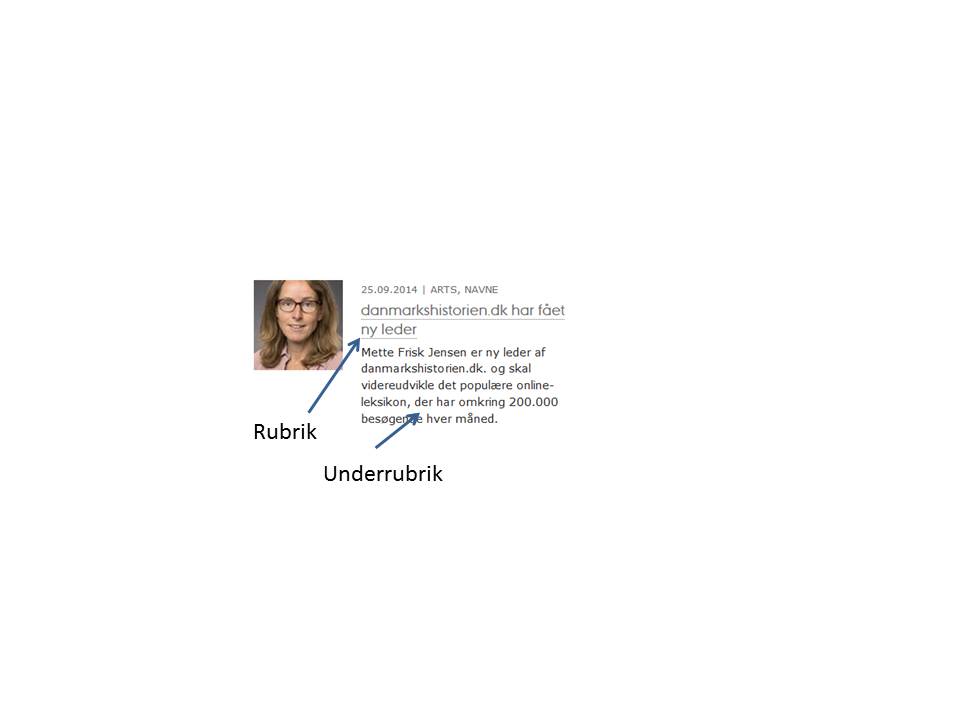 Vær opmærksom på at teksten skal fremsendes på både dansk og engelsk eller udelukkende på engelsk.Et digitalt billede, der ikke er copyright-beskyttet, kan evt. medsendes. Ellers vil sekretæren hjælpe med at finde et billede, der tematisk passer til nyheden.Nyheder, der refererer til en anden hjemmeside, kan sættes op sådan, at man fra nyhedsoversigten (jf. billedet th.) klikker sig direkte videre til den anden hjemmeside. Det kan være relevant ved nyheder i stil med ”Projekt XX har ansat NN – se mere på projektsiden.” 
Ved sådanne nyheder skal du ikke udfylde brødtekstfeltet nedenfor. Rubrik/overskrift (Max 60 tegn inkl. mellemrum)Engelsk oversættelse af rubrik/overskriftUnderrubrik/underoverskrift (Max 250 tegn inkl. mellemrum)Engelsk oversættelse af underrubrik/underoverskriftBrødtekst (Min. 600/max 4000 tegn inkl. mellemrum. En tekst i fuld længde bør forsynes med min. et afsnit/afsnitsoverskrift)Skriv her…Engelsk oversættelse af brødtekstWrite here…Evt. links til nyheder uden brødtekstEvt. ønsker til ledsagende foto Gem den udfyldte skabelon på din egen computer og send den derefter til din afdelingssekretær: Afd. for Antropologi / Anne-Mette Brink Christensen, ambchristensen@cas.au.dk Afd. for Arkæologi / Inger Sørensen, ies@cas.au.dk Afd. for Historie og Klassiske Studier / Anja Elley, ae@cas.au.dk Afd. for Europastudier, Ruslandsstudier og Internationale Studier / Anja Elley, ae@cas.au.dkAfd. for Globale Studier / Rikke Bjørn Jensen, rikkebj@cas.au.dk Afd. for Filosofi og Idehistorie / Rikke Bjørn Jensen, rikkebj@cas.au.dkAfd. for Teologi / Sita Malene Jensen, sita.jensen@cas.au.dk Afd. for Religionsvidenskab / Bente Kejser, bente.kejser@cas.au.dk 